Værdiregelsæt ogAntimobbestrategi for:	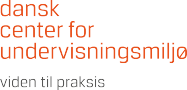 Skriv skolens navnDenne skabelon er et strategisk, pædagogisk værktøj, som hjælper med at udarbejde skolens værdiregelsæt og antimobbestrategi, og styrker det daglige arbejde med at etablere et godt psykisk undervisningsmiljø og sikre høj trivsel blandt eleverne.Alle grundskoler i Danmark skal ifølge Undervisningsmiljøloven, udarbejde en antimobbestrategi til målretning af skolens arbejde mod mobning. For folkeskolernes vedkommende indgår antimobbestrategien som en del af det obligatoriske værdiregelsæt.Denne skabelon er målrettet skolens ledelse, bestyrelse og andre som har til opgave at udforme skolens antimobbestrategi og/eller værdiregelsæt. DCUM opfordrer til, at alle med tilknytning               til skolen inddrages i processen, så både værdiregelsættet og antimobbestrategien bliver et fælles projekt. Her henvises specielt til inddragelse af eleverne gennem undervisningsmiljørepræsentanter (UMR).Refleksionsspørgsmål om trivsel og fællesskaber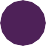 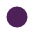 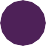 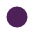 reflekter over trivsel og fællesskabers rolle i jeres Værdiregelsæt og AntimobbestrategiHvad forstår vi ved begrebet “trivsel”?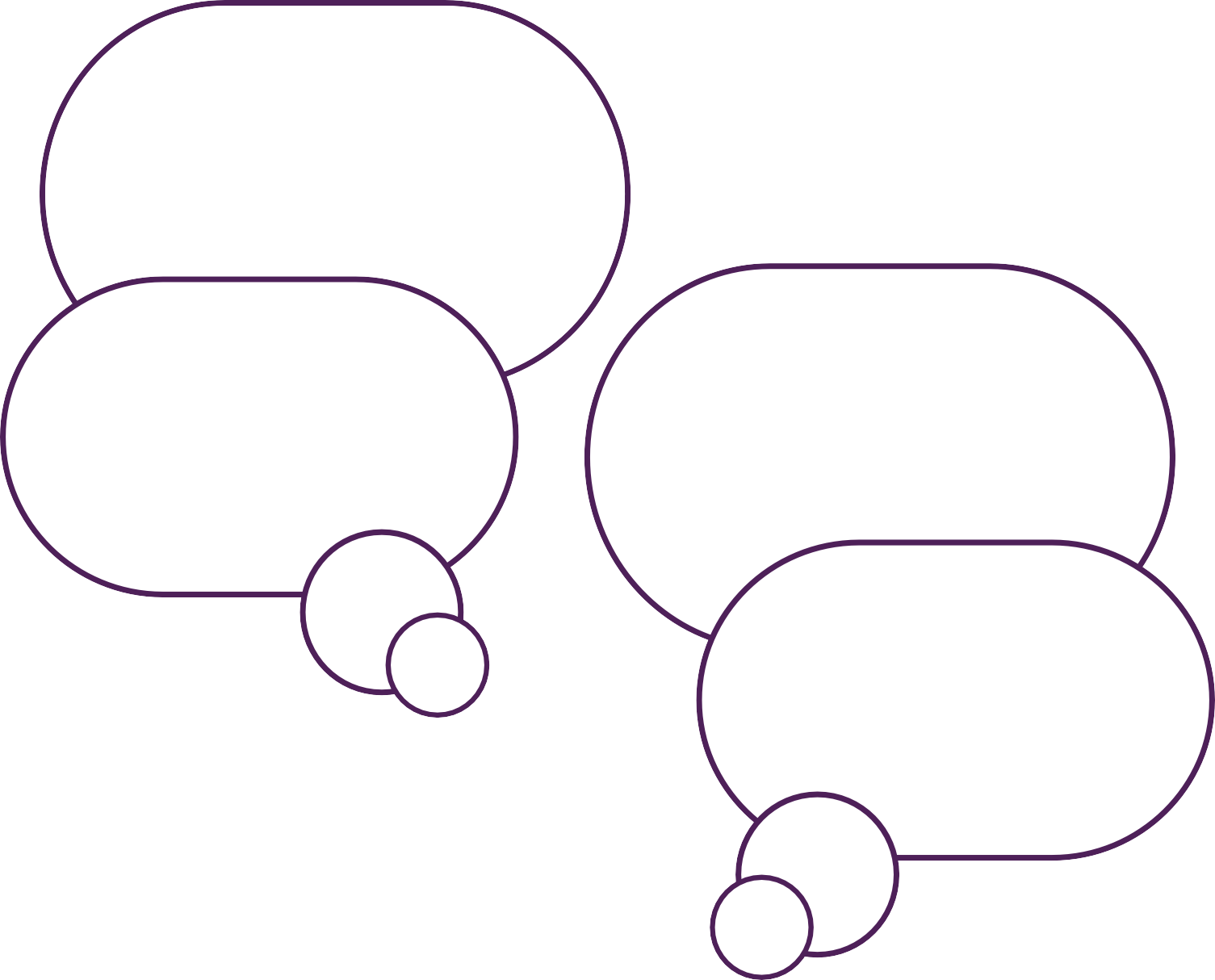 Hvad gør vi for at fremme trivslen på vores skole?Hvad forstår vi ved begrebet “fællesskab”?Hvad gør vi for at fremme gode fællesskaber på vores skole?VærdiregelsætVisionBeskriv kort jeres fremtidige mål med dette værdiregelsætKerneværdierBeskriv fem kerneværdier for høj trivsel og god adfærd. Værdierne skal tage afsæt i jeres visionDet forstår vi ved kerneværdien Beskriv jeres forståelse af kerneværdierne. Overvej hvad værdien skal fremmeKerneværdier i praksisBeskriv helt konkret, hvordan I vil implementere jeres kerneværdier i praksisTag stilling til, hvem der har ansvaret for hvad under hver kerneværdiVærdiregelsæt: overholdelse og forankringHvordan sikrer I, at værdiregelsættet er synligt og kendt af alle på skolen?Overvej måder, der kan gøre opmærksom på værdiregelsættetHvordan sikrer I ejerskab omkring jeres værdiregelsæt blandt alle på skolen?Overvej hvordan I inddrager hele skolen i udformningen og forankringen af værdiregelsættetHvad gør I, hvis værdiregelsættet ikke overholdes?Overvej handlinger, der kan tages i brug, hvis værdiregelsættet ikke overholdesAntimobbestrategiFormålHvad er formålet med jeres antimobbestrategi?MålsætningerHvad er jeres målsætninger for antimobbestrategien? Beskriv 5 målsætningerBegreberHvordan definerer I...ForebyggelseHvad vil I gøre for at forebygge mobning på skolen?Beskriv hvad hver af følgende grupper kan gøre for at forebygge mobningHvad vil I gøre for at forebygge digital mobning på skolen?Beskriv hvad følgende grupper kan gøre for at forebygge digital mobning (mobning på nettet, sociale medier m.m.)Indgriben og genoprettelseHvordan griber I ind, hvis I oplever mobning eller digital mobning?Beskriv helt konkret, hvad hver af de følgende grupper gør i tilfælde af mobningHvem involverer I, hvis I oplever mobning eller digital mobning?Beskriv hvem, udover de ovennævnte, der skal inddrages, hvis I opdager, at mobning finder sted. F.eks. forældre, elevråd, ressourcepersoner, offentlige myndigheder eller andre instanser.Overvej hvordan de skal indrages og i hvilket omfangVærdiregelsæt og antimobbestrategi: overholdelse og forankringHvordan kan ledelsen aktivt arbejde med at bekæmpe mobning og digital mobning?Overvej tiltag, som ledelsen kan gøre for at styrke indsatsen mod mobning, f.eks. kompetenceudvikling blandt personaletHvordan sikrer I, at antimobbestrategien er synlig og kendt af alle på skolen?Overvej hvordan I kan gøre opmærksom på og sikre forankring af antimobbestrategienHvad gør I, hvis antimobbestrategien ikke overholdes?Overvej hvilke handlinger I kan tage i brug, hvis antimobbestrategien ikke overholdesVedtaget d.:Revideres d.:Første værdiAnden værdiTredje værdiFjerde værdiFemte værdiFørste værdiLedelsePersonaleEleverForældreAnden værdiLedelsePersonaleEleverForældreTredje værdiLedelsePersonaleEleverForældreFjerde værdiLedelsePersonaleEleverForældre:Femte værdiLedelsePersonaleEleverForældreGældende fra:Revideres d.:Målsætning 1Målsætning 2Målsætning 3Målsætning 4Målsætning 5Mobning?Digital mobning?LedelsePersonaleEleverForældreLedelsePersonaleEleverForældreLedelsePersonaleElever